формировать иммунный ответ организма на враждебные факторы, модулируя иммунитет и т.п.Арт-терапия — дословно «излечение с помощью творчества». Рисуйте, танцуйте, пойте, а так-же поощряйте детей заниматься творчеством. 3. Ежедневное планирование текущих дел и событий, избегание авральных ситуаций, как на работе, так и дома, расставление приоритетов при очередности выполнения дел поможет меньше стрессовать. Научите этому и своих детей.4. Мыслите позитивно и учите этому своих детей.5.Своевременный выброс накопившихся негативных эмоций (поколотить подушку, покричать изо всех сил, попеть громко в караоке, побросать камушки в воду на берегу водоёма, попинать мяч, потанцевать и другое, что помогает именно вам). Узнайте, что помогает справиться с накопившимися негативными эмоциями Вашему ребенку.6. Практикуйте диафрагмальное дыхание, которое нормализует уровень углекислого газа и кислорода в организме.7. Найдите для себя хобби, повышающее настроение. Вышивание, рисование, фотография или составление композиций из цветов раскрывают наш творческий потенциал и помогают избавиться от стресса. Совместное хобби с  подростком сближает и сплачивает нас.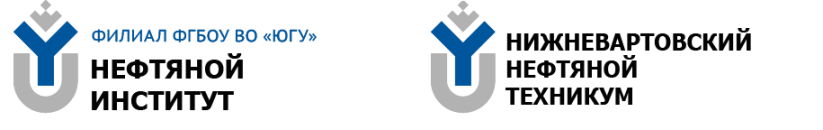 ПАМЯТКАДЛЯ РОДИТЕЛЕЙКАК ПОВЫСИТЬ СТРЕССОУСТОЙЧИВОСТЬ И УЛУЧШИТЬ ВЗАИМООТОШЕНИЯ С ПОДРОСТКОМ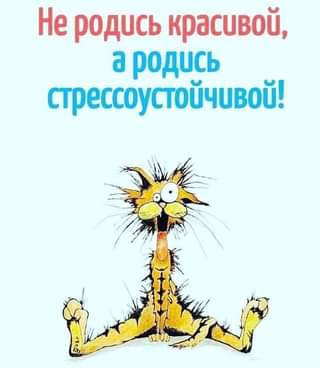 НИЖНЕВАРТОВСК 2021Стресс – состояние напряжения организма человека как защитная реакция на различные неблагоприятные факторы (холод, голодание, физические и психические травмы и т. п.) Важно создание в семье психологической и физической безопасности, обеспечение информационной безопасности.Хронический стресс наносит наибольший вред психическому и физическому здоровью подростка, приводит к проблемам со сном, перееданию, прокрастинации и нежеланию заботиться о себе. Снижается уровень гормонов дофамина, а также норадреналина и серотонина, и в результате стресс может перерасти в депрессию. Часто стресс провоцирует еще и психосоматические реакции: всевозможные высыпания на коже, мигрени, боли в суставах и мышцах, гастрит, язву, нарушение пищеварения и общее ослабление иммунитета.Справляться со стрессом помогает такое качество личности как стрессоустойчивость. Стрессоустойчивость – набор личностных качеств, обуславливающий способность человека контролировать воздействие внешних раздражителей и оставаться эмоционально спокойным в ситуации стресса.Выполняя данные рекомендации, развейте собственную стрессоустойчивость и помогите сделать это своим детям.1. Ведем здоровый образ жизни (достаточный сон, полезные продукты, физическая активность, лучше на свежем воздухе, отсутствие вредных привычек, полноценный отдых) и прививаем эти полезные привычки своим детям.2. Применяйте различные методы релаксации - глубокого мышечного расслабления, сопровождающегося снятием психического напряжения (массаж, теплая ванна, ароматерапия, музыкотерапия, арт-терапия) и научите детей делать так-же.Музыкотерапия - это система регуляции состояния и настроения человека посредством музыки. К примеру, для общего успокоения, удовлетворения рекомендуется послушать: Бетховен "Симфония 6", часть 2. Брамс "Колыбельная". Шуберт "Аве Мария". Шопен "Ноктюрн соль-минор". Дебюсси "Свет луны" и др.Ароматерапия – это искусство лечения человека с помощью запахов. Например, согласно исследованиям, эфирное масло гвоздики способно 